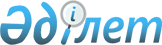 О внесении изменений в решение Каратальского районного маслихата от 5 октября 2020 года № 77-271 "Об установлении повышенных на двадцать пять процентов окладов и тарифных ставок специалистам в области социального обеспечения, образования, культуры, спорта, являющимся гражданскими служащими и работающим в сельских населенных пунктах Каратальского района"Решение Каратальского районного маслихата Алматинской области от 28 апреля 2021 года № 8-31. Зарегистрировано Департаментом юстиции Алматинской области 5 мая 2021 года № 5953
      В соответствии с пунктом 4 статьи 18 Закона Республики Казахстан от 8 июля 2005 года "О государственном регулировании развития агропромышленного комплекса и сельских территорий", Каратальский районный маслихат РЕШИЛ:
      1. Внести в решение Каратальского районного маслихата от 5 октября 2020 года № 77-271 "Об установлении повышенных на двадцать пять процентов окладов и тарифных ставок специалистам в области социального обеспечения, образования, культуры, спорта, являющимся гражданскими служащими и работающим в сельских населенных пунктах Каратальского района" (зарегистрирован в Реестре государственной регистрации нормативных правовых актов № 5708, опубликован 15 октября 2020 года в эталонном контрольном банке нормативных правовых актов Республики Казахстан) следующие изменения:
      заголовок изложить в следующей редакции: 
      "Об установлении повышенных на двадцать пять процентов окладов и тарифных ставок специалистам в области социального обеспечения, культуры, являющимся гражданскими служащими и работающим в сельских населенных пунктах Каратальского района"; 
      пункт 1 изложить в следующей редакции:
      "1. Установить специалистам в области социального обеспечения, культуры, являющимся гражданскими служащими и работающим в сельских населенных пунктах, а также указанным специалистам, работающим в государственных организациях, финансируемых из местных бюджетов, повышенные на двадцать пять процентов оклады и тарифные ставки по сравнению со ставками специалистов, занимающихся этими видами деятельности в городских условиях.". 
      2. Контроль за исполнением настоящего решения возложить на председателя постоянной комиссии Каратальского районного маслихата "По вопросам планирования, бюджета и финансов, экономической реформы, хозяйственной деятельности, строительства, сельского хозяйства, экологии, землепользования, охраны природы и рационального использования природных ресурсов" депутата – Пусурманова А.А.
      3. Настоящее решение вступает в силу со дня государственной регистрации в органах юстиции и вводится в действие со дня его первого официального опубликования.
					© 2012. РГП на ПХВ «Институт законодательства и правовой информации Республики Казахстан» Министерства юстиции Республики Казахстан
				
      Председатель сессии Каратальского районного маслихата

А. Бокбасаров

      Секретарь Каратальского районного маслихата

Ж. Тенельбаев
